Updated COVID practices aligned with BCHD and the CDCThe Broadwater County Health Department and Townsend School District want to share the updated guidance for schools on COVID-19 with you.  Please see the quick notes below and the link for details.Encourage everyone not to come to school when sick!  Students with fevers are sent home.The state is only tracking/investigating positive tests that occur at Dr. offices or hospitals, people no longer call in to report positives.  They no longer contact trace.24 hours after your fever is day 1 and it is recommended to isolate for 5 days.A mask is recommended after those 5 days of isolation for another 5 days.No required quarantine for exposures or required testing.The school and BCHD will make testing available to those with symptoms and those at high risk will have priority to free testing.  Schools are only recommended to perform screening tests before or after high risk events such as school breaks, prom, high contact sports.https://www.cdc.gov/coronavirus/2019-ncov/community/schools-childcare/k-12-childcare-guidance.html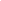 